 TOWN OF SCITUATE   			600 Chief Justice Cushing Highway 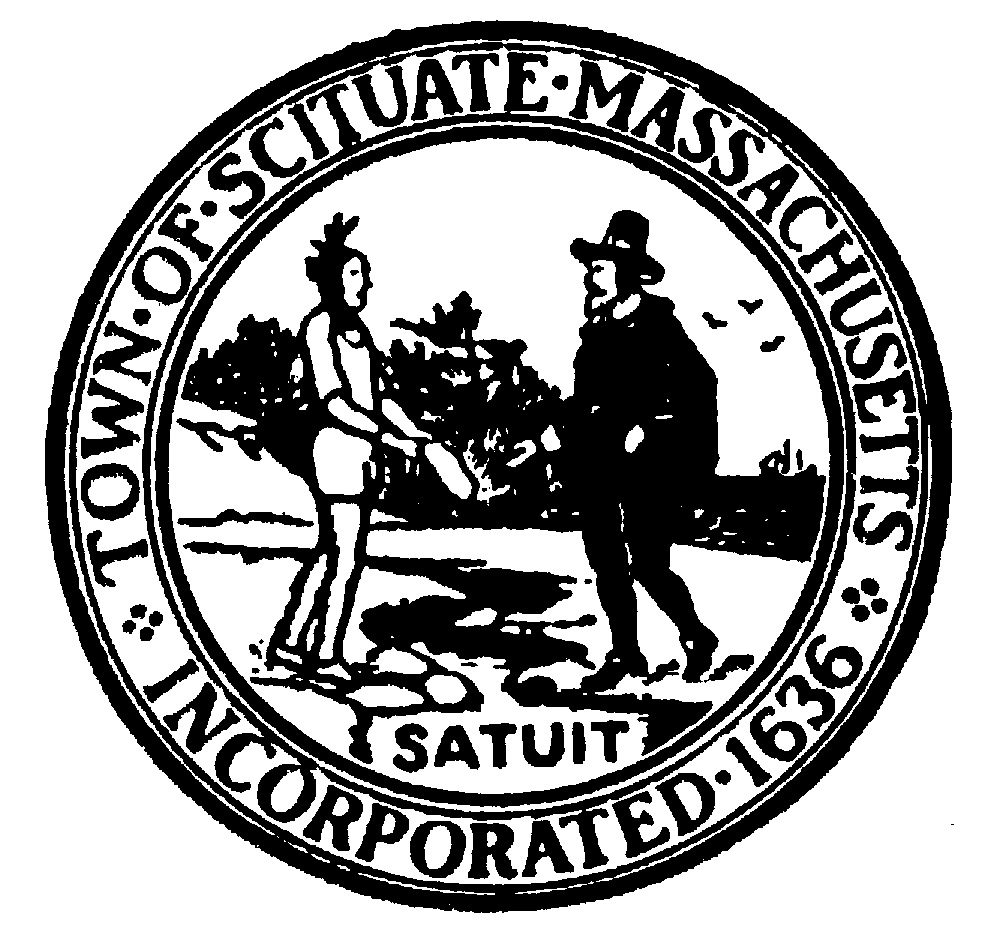 						Scituate, Massachusetts 02066							Phone:  781-545-8716							FAX:  781-545-8704      Notice of Meeting                                               Waterways Commission Meeting                                                     Wednesday, March 3rd, 2021Zoom Video/Audio Conference -- 7:00 pmAGENDA – REMOTE MeetingIn response to Governor Baker’s declaration of a public health emergency and the related Emergency Executive Orders; Scituate Waterways Commission Members will hold the August meeting via Zoom Video and/or Audio (Dial-for those with only phone access). All participants will participate remotely.The Waterways Commission would like to thank Scituate TV for their assistance in scheduling this meeting. If you wish to participate, the video/audio conference call can be accessed as follows:Join Zoom MeetingTopic: Scituate Waterways Commission MeetingTime: Feb 3rd, 2021 07:00 PM Eastern Time (US and Canada)By Computerhttps://us02web.zoom.us/j/85331976248?pwd=NUIzSnBtd1R2WjgxL1JkOUN6MlRHdz09Meeting ID: 853 3197 6248Passcode: 473931By PhoneDial: 1-312-626-6799Enter Meeting ID: 853 3197 6248When prompted for Participant ID number PRESS #Enter Passcode: 473931To ask a question or comment using your phone's keypad, push *9 to "Raise Hand" during Q&A period.SCITUATE WATERWAYS AGENDA 3-3-2021I.    Call meeting to order – Michael GibbonsII.   Acceptance of AgendaIII.  Acceptance of Minutes from February meetingIV.  Harbormaster Report – Stephen MoneUpdate on new boatCPM Piling project status updateSchedule and milestonesAdditional Pilings River Updates V.   Old Business  A. Comprehensive dredge permitMarshfield HM Mike Dimeo on permits South RiverB. Small vessel management and accessRacking for paddle craft Eagle Scout project?Jericho ramp parking Sticker programVI.  New BusinessFinancial update – Brian KellyFollow up on mooring revenue swing from Jan meetingMooring info systems database statusVII. Participant Q&AVIII. Adjourn meeting